Supplementary MaterialsLocal Structural and Functional MRI Markers of Compulsive Behaviors and Obsessive-Compulsive Disorder Diagnosis within Striatum-Based CircuitsSection Ⅰ. Demographic information	1Section Ⅱ. Supplementary methods	2Section Ⅲ. Supplementary results for LICA analyses.	6Section Ⅳ. Correlation matrixes for imaging components and behavioral components.	8Section Ⅰ. Demographic informationTable S1. Demographic variables and clinical symptoms in the HC and OCD groupsSection Ⅱ. Supplementary methodsNeuroimaging data acquisition parametersSubjects completed a single session in which three different types of scans were performed. Subjects were instructed to minimize any movement across the entire scanning session. First, a high-resolution T1 anatomical image was obtained using following parameters: BRAVO sequence, repetition time (TR) = 6.7 ms, echo time (TE)= 2.9 ms, flip angle = 12°, field of view (FOV) = 220×220, matrix = 256×256, and slice thickness (ST) = 1mm. The anatomical scan lasted for 4 minutes and 35 seconds. Then, the resting-state functional magnetic resonance imaging (rs-fMRI) scan was performed. During this scan, subjects were instructed to relax with their eyes closed but to stay awake and to continue to not move. The following scanning parameters were used: Gradient EPI sequence, TR = 2000ms, TE = 25ms, flip angle = 90°, FOV = 220×220, matrix = 64×64, 48 slices, and ST = 3.2mm. For each subject, the rs-fMRI scan lasted for 8 minutes during which a total of 240 image volumes were acquired. Finally, the Diffusion Tensor Imaging (DTI) scan was performed. Diffusion data were collected using a spin echo pulse sequence with the following parameters: TR = 8724ms, TE = 81.4ms, flip angle = 90°, FOV = 224×224, matrix = 112×112, 75 slices, ST = 2mm, 64 b-value = 1000 s/mm², and 10 b-value = 0.  The diffusion scan lasted for 10 minutes and 54 seconds.Preprocessing and formation of feature maps for individual modalitiesBefore data preprocessing, a trained technician checked for artifacts in T1, diffusion, and functional images, such as venetian blind, gradient-wise motion, or ghosting et al., slice by slice. Two healthy controls and three OCD patients with bad image quality through visual inspection, were excluded. A total of 59 healthy controls and 51 patients with OCD were included in this study for latter analysis.Resting-state fMRI data was used to form the ALFF, fALFF, and ReHo indicator maps.  The preprocessing and indicator map extraction were performed using the Statistical Parametric Mapping toolbox (SPM v12, https://www.fil.ion.ucl.ac.uk/spm) and Data Processing Assistant for Resting-State fMRI (DPARSF v4.4, https://rfmri.org/dpabi) (Yan, Wang, Zuo, & Zang, 2016). Image preprocessing steps were performed in the following order: elimination of the first 10 volumes, slice timing correction, realignment, head motion scrubbing (with Power algorithm, setting 0.5 as the threshold for bad time, scrubbing 1 time points before and 2 after bad time), and noise covariates (CSF, WM, motion effects calculated by the Friston’s 24 parameters algorithm) regression, spatially normalized to the template image using DARTEL (Ashburner, 2007) and resampling to 3*3*3 voxel space. After normalization, we did the visual inspection on normalized images by overlapping the T1 images and functional images in the MNI space. If the images had poor normalization, we would reorient the original T1 and functional images by marking the position of anterior commissure (AC) for improving normalization. Bandpass filtering (0.01-0.1 Hz) was conducted on the time series to reduce the impact of high-frequency physiological noise, except for the two frequency-based indicators: ALFF and fALFF (Yan et al., 2016). The time series for each voxel was transformed to the frequency domain to extract power spectra, then the sum of amplitudes in the frequency band (0.01-0.1Hz) was calculated. ALFF was calculated as the averaged squared root of the power in the defined frequency band, normalized by the average ALFF value in the subject’s brain mask.  fALFF was calculated as the fractional value of ALFF divided by the total power across entire frequency (i.e. 0-0.25 Hz) (Zou et al., 2008). ReHo images were extracted by calculating the Kendall coefficient of concordance of the time series for each voxel with its nearest neighbors (26 voxels) (Zang, Jiang, Lu, He, & Tian, 2004). Finally, ALFF, fALFF and ReHo images were spatially smoothed (FWHM kernel: 8mm).Diffusion data from the DTI scan was used to form the fractional anisotropy (FA) and mean diffusivity (MD) maps. The DTI scan was preprocessed using the FMRIB Software Library (Smith et al., 2004)(FSL v6.0). We applied eddy current distortion and head motion correction, and made a rotation of the diffusion gradient directions to refer to images after correction. To extracting brain tissue, we performed skull stripping. FA and MD maps metrics were calculated for each subject within the b0 mask. Then, the FA and MD maps were processed with the TBSS pipeline (Smith et al., 2006), including: nonlinear registration of all FA maps into MNI space, creation of the mean FA image and skeletonization of the image (that is, projecting subjects’ FA and MD maps onto the FA skeleton). Finally, we applied the Bayesian Estimation of Diffusion Parameters Obtained using Sampling Techniques (BEDPOSTX) step to model the distributions of fiber orientations within each voxel of the brain (parameters are fibers = 2, weight = 1, number of iterations =1000). The high-resolution anatomical scan was used to form the Voxel Based Morphometry (VBM) map of gray matter volume. The VBM analysis was performed using the Computational Anatomy Toolbox 12th edition (CAT12) (Gaser & Dahnke, 2022). We performed the following processing steps: affine realignment, tissue segmentation, spatial registration and normalization by Geodesic Shooting (Ashburner & Friston, 2011), and adjustments for volume changes due to the registration (modulation). The resulting modulated gray matter volume maps (referred to below as VBM maps) were then smoothed with a 9.4 mm FWHM Gaussian smoothing kernel (sigma = 4mm) (Gaser & Dahnke, 2022; Llera, Wolfers, Mulders, & Beckmann, 2019). For computational reasons (Groves, Beckmann, Smith, & Woolrich, 2011; Llera et al., 2019), the functional and VBM images were spatially resampled to 2mm isotropic voxels.Functional and structural mask construction for multimodal neuroimaging analysisTo form the functional mask, we first extracted the striatum region of interest from Oxford-Imanova striatal structural atlas (Tziortzi et al., 2011) and then used this as a seed region when performing a whole brain functional connectivity (Fisher’ Z transformed) analysis. We formed separate functional striatum-based connectivity maps for each subject which we then combined to define a group mask using a one-sample t-test performed across all subjects (FDR: p < 0.001, q < 0.05, Cohen value > 0.5) (Figure S1, bottom). The resulting functional group mask was used in the VBM and functional connectivity analyses (ALFF, fALFF, ReHo) to form the images that served as input for the multimodal analysis. For the diffusion measures we formed a structural mask limited to the white matter tracts between striatum and cortex. Seed-based probabilistic tracking (samples = 5000, step length = 0.5 mm, curvature threshold = 0.2) was used to reconstruct the structural striatum-based connectivity map for each subject based on their DTI scan. After the subject’s connectivity map was projected onto the FA skeleton as described above, we calculated the structural connectivity group mask by comparing all the individual subject maps and retaining voxels that were presented in more than 50% of the subjects. The resulting structural group mask is illustrated in Figure S1 (top). This mask was used for analysis of the FA and MD images.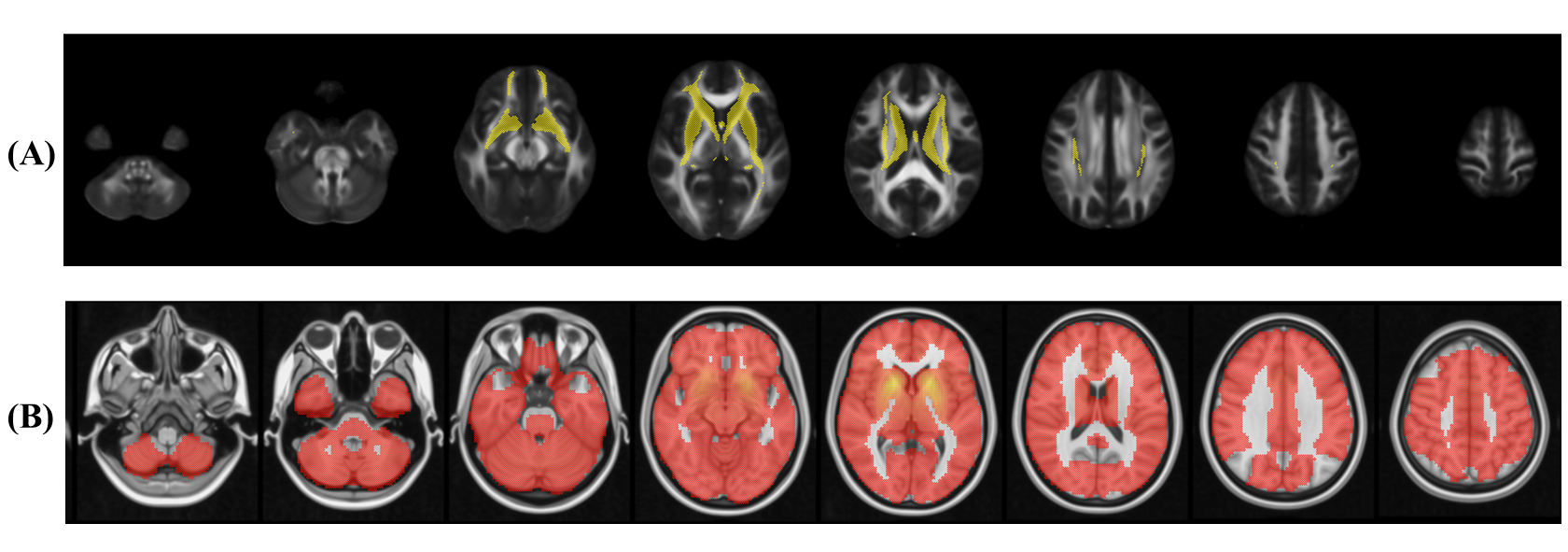 Figure S1. Striatum-based connectivity masks. (A) Striatum-based structural connectivity map calculated using probabilistic tractography and used for FA and MD feature extraction.  (B) Striatum-based functional connectivity mask used for ALFF, fALFF, ReHo, and VBM feature extraction.Section Ⅲ. Supplementary results for LICA analyses.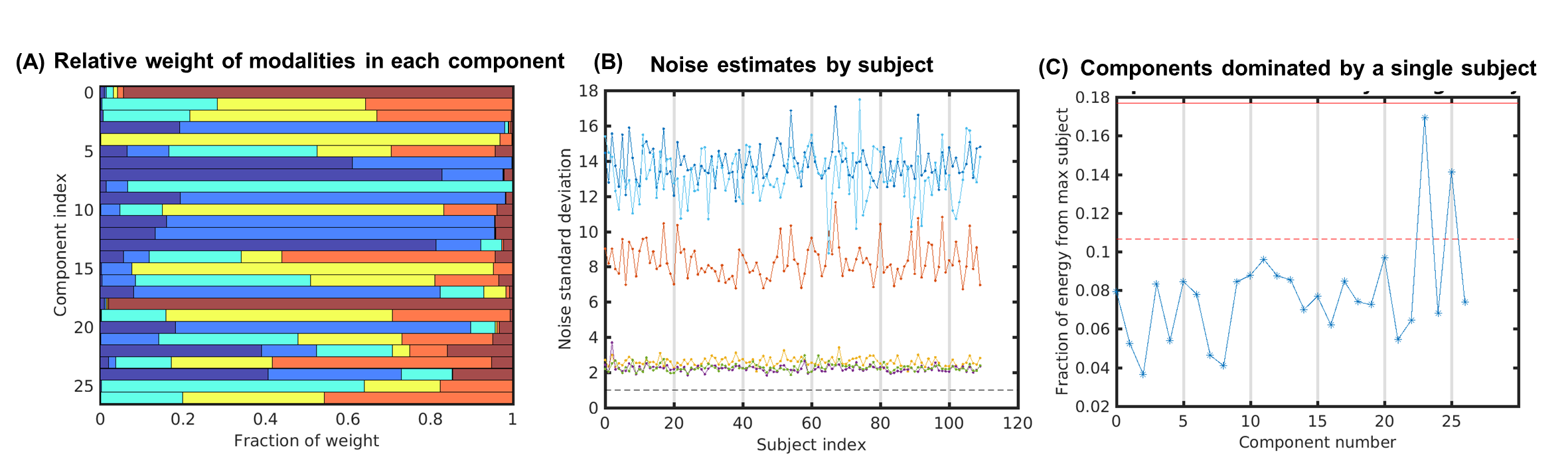 Figure S2. Contribution of each modality on each image components and noise estimations. (A) Relative weight of each neuroimaging modality within in each image component. Components are numbered as in Figure 1, the component number from 0-26 corresponds to 1-27. dark blue = FA, baby blue = MD, cyan = ALFF, yellow = fALFF, orange = ReHo, red = VBM. (B) Noise estimates by subject for each neuroimaging modality. Colors are as in A. (C) Single subject dominance of components. Results indicate that no components were dominated by a single subject. The solid line indicates the α = 0.05 corrected threshold and the dashed line indicates the uncorrected threshold.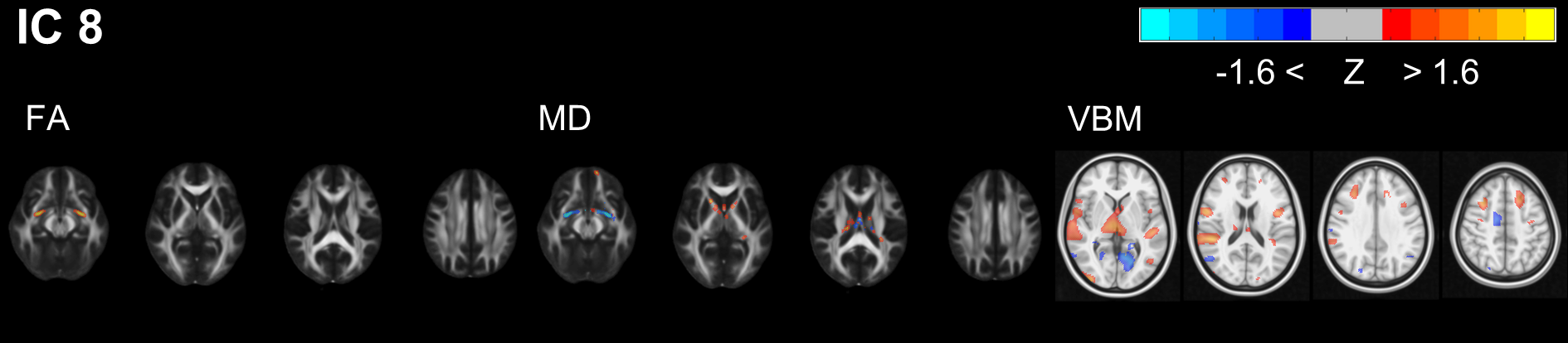 Figure S3. Multimodal neuroimaging patterns linked to behavioral PC 6. PC 6 primarily weighted the two subscales of the EES, with high weighting of emotional expression combined with a low weighting of emotional suppression.  For this component, we show spatial maps for FA, MD, and VBM. The relative contributions of each neuroimaging modality were:  FA 81%, MD 14%, VBM 2%. White matter integrity measures (FA, MD) were heavily weighted in tracts between the accumbens and the pallidum and putamen.  MD was also heavily weighted in the anterior limb of the internal capsule and fornix. VBM was weighted in subcortical regions (including thalamus), parahippocampal gyrus, superior temporal and dorsolateral prefrontal cortex.It is worth noting that after controlling the TIV, the partial correlation coefficients between IC1 and PC5 didn’t survived under FDR. This means that the TIV interacted with weight and gender, the relationship between IC1 and PC5 may actually reflecting the effect of gender, the male often had larger volume of brain (Cosgrove, Mazure, & Staley, 2007).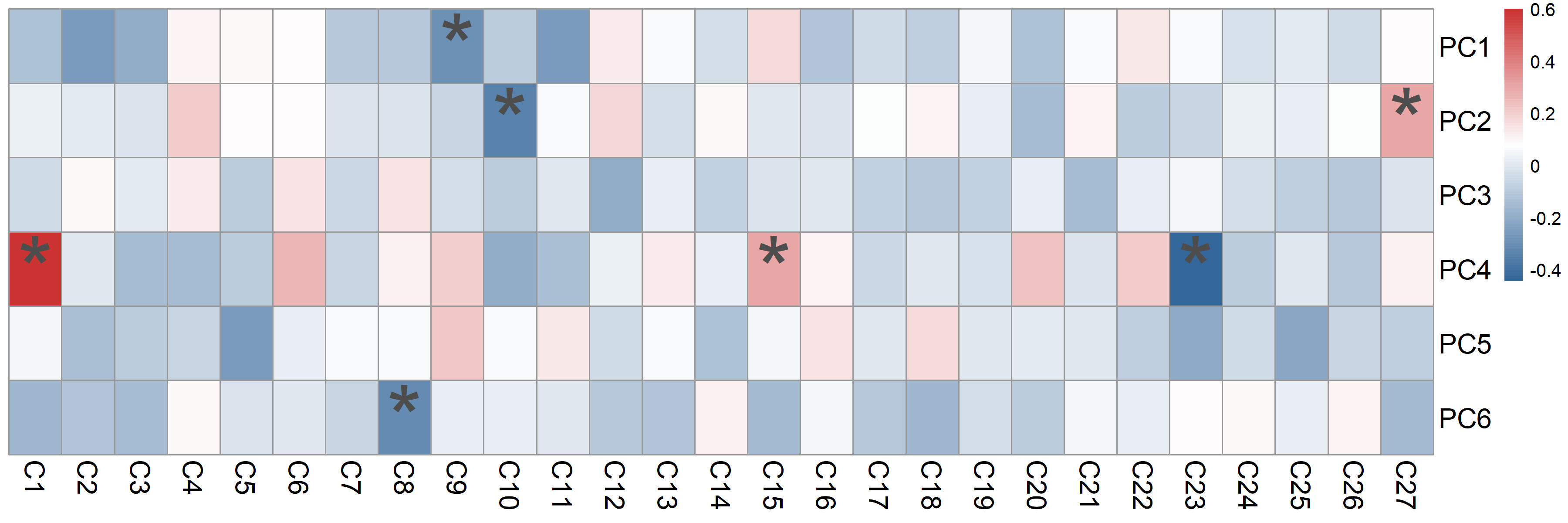 Figure S4. Partial correlation analysis between image components and clinical principal components after controlling total intracranial volume (TIV) and head motion. The loading of each image component and loading of each behavior component were correlated across subjects. Compared to the results before controlling TIV and head motion parameter (mean of values calculated by Power’s algorithm), the correlation between IC 1 and PC 5 is no longer significant. We identified a total of seven significant correlations (p < .05) after false discovery rate (FDR) correction in seven different image components, indicated by *. Red colors indicate positive correlation, blue indicates negative correlation. Section Ⅳ. Correlation matrixes for imaging components and behavioral components.Table S2. Loadings on each principal component for demographic and clinical variables.PC, principal component; YBOCS, Yale-Brown Obsessive-Compulsive Scale; OCI, Obsessive-Compulsive Inventory (revised); OBQ, Obsessive Belief Questionnaire; S/T_AI, State or Trait Anxiety Inventory; BDI, Beck Depression Inventory; EES, Emotional Expressivity Scale.Table S3. r values for correlations between image components and behavioral components.C1-C27 represent the subject’s loading on each independent neuroimaging component, PC1-PC6 represent the subject’s scores on each behavioral principal component. Refer to Figure 1 for details.  *, p < 0.05 after FDR correction.References:Ashburner, J. (2007). A fast diffeomorphic image registration algorithm. NeuroImage, 38(1), 95–113. doi: 10.1016/j.neuroimage.2007.07.007Ashburner, J., & Friston, K. J. (2011). Diffeomorphic registration using geodesic shooting and Gauss–Newton optimisation. NeuroImage, 55(3), 954–967. doi: https://doi.org/10.1016/j.neuroimage.2010.12.049Cosgrove, K. P., Mazure, C. M., & Staley, J. K. (2007). Evolving Knowledge of Sex Differences in Brain Structure, Function, and Chemistry. Biological Psychiatry, 62(8), 847–855. doi: https://doi.org/10.1016/j.biopsych.2007.03.001Gaser, C., & Dahnke, R. (2022). CAT – A Computational Anatomy Toolbox for the Analysis of Structural MRI Data. BioRxiv.Groves, A. R., Beckmann, C. F., Smith, S. M., & Woolrich, M. W. (2011). Linked independent component analysis for multimodal data fusion. NeuroImage, 54(3), 2198–2217. doi: https://doi.org/10.1016/j.neuroimage.2010.09.073Llera, A., Wolfers, T., Mulders, P., & Beckmann, C. F. (2019). Inter-individual differences in human brain structure and morphology link to variation in demographics and behavior. ELife, 8, e44443. doi: 10.7554/eLife.44443Smith, S. M., Jenkinson, M., Johansen-Berg, H., Rueckert, D., Nichols, T. E., Mackay, C. E., … Behrens, T. E. J. (2006). Tract-based spatial statistics: Voxelwise analysis of multi-subject diffusion data. NeuroImage, 31(4), 1487–1505. doi: 10.1016/j.neuroimage.2006.02.024Smith, S. M., Jenkinson, M., Woolrich, M. W., Beckmann, C. F., Behrens, T. E. J., Johansen-Berg, H., … Matthews, P. M. (2004). Advances in functional and structural MR image analysis and implementation as FSL. NeuroImage, 23, S208–S219. doi: 10.1016/j.neuroimage.2004.07.051Tziortzi, A. C., Searle, G. E., Tzimopoulou, S., Salinas, C., Beaver, J. D., Jenkinson, M., … Gunn, R. N. (2011). Imaging dopamine receptors in humans with [11C]-(+)-PHNO: Dissection of D3 signal and anatomy. NeuroImage, 54(1), 264–277. doi: https://doi.org/10.1016/j.neuroimage.2010.06.044Yan, C.-G., Wang, X.-D., Zuo, X.-N., & Zang, Y.-F. (2016). DPABI: Data Processing &amp; Analysis for (Resting-State) Brain Imaging. Neuroinformatics, 14(3), 339–351. doi: 10.1007/s12021-016-9299-4Zang, Y. F., Jiang, T. Z., Lu, Y. L., He, Y., & Tian, L. X. (2004). Regional homogeneity approach to fMRI data analysis. NEUROIMAGE, 22(1), 394–400. doi: 10.1016/j.neuroimage.2003.12.030Zou, Q. H., Zhu, C. Z., Yang, Y. H., Zuo, X. N., Long, X. Y., Cao, Q. J., … Zang, Y. F. (2008). An improved approach to detection of amplitude of low-frequency fluctuation (ALFF) for resting-state fMRI: Fractional ALFF. Journal of Neuroscience Methods, 172(1), 137–141. doi: 10.1016/j.jneumeth.2008.04.012VariablesNHC, N = 591OCD, N = 511p-value2Marriage1100.5    Married14 (24%)7 (14%)    Unmarried45 (76%)44 (86%)Gender11037 (63%)/22 (37%)39 (76%)/12 (24%)0.12Education (years)11014.12 (2.37)11.79 (3.27)<0.001Age (years)11026.22 (8.67)24.67 (8.26)0.4Weight (kg)11059.02 (15.26)56.73 (19.18)0.6YBOCS_Obs1101.58 (2.24)11.14 (3.40)<0.001YBOCS_Com1101.90 (2.71)9.64 (4.63)<0.001OCI_Cleaning1101.01 (1.38)4.68 (3.35)<0.001OCI_Obsession1101.40 (1.66)5.58 (3.00)<0.001OCI_Hoarding1101.90 (1.52)2.88 (2.87)0.2OCI_Ordering1102.09 (1.78)4.24 (2.89)<0.001OCI_Checking1101.52 (1.53)4.21 (2.89)<0.001OCI_Neutral1101.38 (1.50)3.38 (2.82)<0.001OBQ_Duty11027.93 (10.04)44.27 (20.40)<0.001OBQ_Perfection11030.36 (10.09)49.84 (19.16)<0.001OBQ_Control11019.20 (6.48)29.41 (13.61)<0.001S_AI11034.75 (8.55)48.56 (13.94)<0.001T_AI11036.17 (8.32)51.85 (13.17)<0.001BDI_total1103.89 (4.00)16.25 (11.67)<0.001Anhedonia: anticipatory11045.32 (9.33)39.36 (9.86)0.001Anhedonia: consummatory11038.22 (7.70)31.58 (8.88)<0.001EES: Emotion_expression11016.40 (5.00)17.08 (4.86)0.3EES: Emotion_inhibition11034.83 (8.85)35.97 (8.73)0.61n (%); Mean (SD)1n (%); Mean (SD)1n (%); Mean (SD)1n (%); Mean (SD)1n (%); Mean (SD)2Fisher's exact test; Wilcoxon rank sum test; Pearson's Chi-squared testHC, healthy control subjects; OCD, obsessive compulsive disorder; YBOCS, Yale-Brown Obsessive-Compulsive Scale; OCI, Obsessive-Compulsive Inventory (revised); OBQ, Obsessive Belief Questionnaire; S/T_AI, State or Trait Anxiety Inventory; BDI, Beck Depression Inventory; EES, Emotional Expressivity Scale.2Fisher's exact test; Wilcoxon rank sum test; Pearson's Chi-squared testHC, healthy control subjects; OCD, obsessive compulsive disorder; YBOCS, Yale-Brown Obsessive-Compulsive Scale; OCI, Obsessive-Compulsive Inventory (revised); OBQ, Obsessive Belief Questionnaire; S/T_AI, State or Trait Anxiety Inventory; BDI, Beck Depression Inventory; EES, Emotional Expressivity Scale.2Fisher's exact test; Wilcoxon rank sum test; Pearson's Chi-squared testHC, healthy control subjects; OCD, obsessive compulsive disorder; YBOCS, Yale-Brown Obsessive-Compulsive Scale; OCI, Obsessive-Compulsive Inventory (revised); OBQ, Obsessive Belief Questionnaire; S/T_AI, State or Trait Anxiety Inventory; BDI, Beck Depression Inventory; EES, Emotional Expressivity Scale.2Fisher's exact test; Wilcoxon rank sum test; Pearson's Chi-squared testHC, healthy control subjects; OCD, obsessive compulsive disorder; YBOCS, Yale-Brown Obsessive-Compulsive Scale; OCI, Obsessive-Compulsive Inventory (revised); OBQ, Obsessive Belief Questionnaire; S/T_AI, State or Trait Anxiety Inventory; BDI, Beck Depression Inventory; EES, Emotional Expressivity Scale.2Fisher's exact test; Wilcoxon rank sum test; Pearson's Chi-squared testHC, healthy control subjects; OCD, obsessive compulsive disorder; YBOCS, Yale-Brown Obsessive-Compulsive Scale; OCI, Obsessive-Compulsive Inventory (revised); OBQ, Obsessive Belief Questionnaire; S/T_AI, State or Trait Anxiety Inventory; BDI, Beck Depression Inventory; EES, Emotional Expressivity Scale.VariablePC1PC2PC3PC4PC5PC6Diagnosis0.73 0.33 0.12 0.15 -0.05 0.05 Marriage0.02 0.08 0.19 0.76 -0.03 0.10 Education_years-0.41 -0.36 0.32 -0.26 0.16 0.11 Gender-0.15 0.00 0.03 -0.12 0.82 0.21 Age-0.02 -0.06 -0.08 -0.86 -0.03 0.09 Weight-0.16 0.04 0.10 -0.11 -0.77 0.07 YBOCS_Obs0.81 0.35 0.21 0.14 0.02 0.06 YBOCS_Com0.68 0.51 0.12 0.13 0.03 0.06 OCI_Cleaning0.35 0.70 0.12 0.13 0.06 0.11 OCI_Obsession0.66 0.31 0.43 0.11 0.10 0.14 OCI_Hoarding-0.05 0.58 0.49 0.19 -0.17 0.08 OCI_Ordering0.19 0.83 0.25 0.03 0.13 0.01 OCI_Checking0.34 0.74 0.14 0.05 -0.20 0.00 OCI_Neutral0.28 0.70 0.30 -0.03 -0.01 0.05 OBQ_Duty0.31 0.29 0.80 0.17 -0.05 0.08 OBQ_Perfection0.43 0.30 0.75 0.13 0.06 0.11 OBQ_Control0.32 0.20 0.81 0.18 -0.13 0.10 S_AI0.67 0.34 0.32 -0.18 0.06 0.10 T_AI0.76 0.24 0.39 -0.03 0.08 0.14 BDI_total0.66 0.43 0.35 -0.05 0.18 0.02 Anhedonia_anticipatory-0.61 0.05 0.06 0.48 0.02 0.32 Anhedonia_consummatory-0.75 0.10 0.17 0.14 0.17 0.31 EES: Emotion_expression-0.01 0.12 0.08 0.03 0.11 0.84 EES: Emotion_inhibition-0.17 0.20 0.64 0.04 0.05 -0.48 C1C2C3C4C5C6C7C8C9C10C11C12C13C14C15C16C17C18C19C20C21C22C23C24C25C26C27PC1-0.05 -0.27 -0.21 0.11 0.09 0.10 -0.11 -0.10 -0.29* -0.11 -0.26 0.11 0.10 -0.02 0.16 -0.08 -0.02 -0.06 0.05 -0.12 0.07 0.15 0.05 -0.03 0.00 -0.07 0.08 PC2-0.03 -0.01 -0.02 0.19 0.08 0.09 0.00 -0.01 -0.08 -0.34* 0.06 0.17 -0.03 0.09 -0.01 -0.02 0.08 0.10 0.01 -0.15 0.09 -0.09 -0.07 0.03 0.03 0.07 0.30* PC30.05 0.10 0.01 0.14 -0.10 0.14 -0.06 0.15 0.00 -0.08 -0.01 -0.18 0.02 -0.07 0.00 0.01 -0.09 -0.09 -0.06 0.02 -0.12 0.00 0.06 -0.04 -0.09 -0.10 0.00 PC40.55 *-0.01 -0.16 -0.07 -0.09 0.26 -0.09 0.10 0.23 -0.20 -0.15 0.04 0.15 0.03 0.30 *0.16 -0.07 0.05 0.01 0.23 0.07 0.18 -0.42 *-0.10 -0.01 -0.14 0.14 PC5-0.42* -0.23 -0.11 -0.15 -0.20 0.06 0.11 0.07 0.03 0.01 0.13 -0.10 0.06 -0.11 0.03 0.03 0.10 0.07 -0.07 0.01 -0.15 0.01 -0.21 -0.01 -0.15 -0.07 -0.11 PC6-0.15 -0.06 -0.11 0.06 -0.02 -0.02 -0.06 -0.32 *0.02 0.04 0.00 -0.10 -0.14 0.11 -0.16 0.02 -0.12 -0.18 -0.04 -0.09 0.02 0.01 0.09 0.10 0.02 0.14 -0.16 